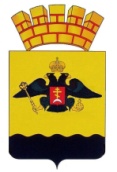 РЕШЕНИЕГОРОДСКОЙ ДУМЫ МУНИЦИПАЛЬНОГО ОБРАЗОВАНИЯГОРОД НОВОРОССИЙСКот __________________					          	             № ______г. НовороссийскО внесении изменений в решение городской Думы муниципального образования город Новороссийск от 27 мая 2014 года № 392«Об утверждении Положения «О порядке установки и эксплуатации рекламных конструкций на территории муниципального образования город Новороссийск»В  соответствии  со статьей  19  Федерального  закона                                      от  13 марта 2006 года № 38-ФЗ «О рекламе», статьей 16 Федерального закона от 6 октября 2003 года № 131-ФЗ «Об общих принципах организации местного самоуправления в Российской Федерации», руководствуясь Уставом муниципального образования город Новороссийск, городская Дума муниципального образования город Новороссийск  р е ш и л а:В решение городской Думы муниципального образования город Новороссийск от 27 мая 2014 года № 392 «Об утверждении Положения                   «О порядке установки и эксплуатации рекламных конструкций на территории муниципального образования город Новороссийск» внести следующие изменения: Пункт 1 дополнить подпунктом 1.1 в редакции:«1.1. Заключение договора на установку и эксплуатацию рекламной конструкции на земельном участке, здании или ином недвижимом имуществе, находящемся в муниципальной собственности муниципального образования город Новороссийск (далее – договор), осуществляется на основе торгов, проводимых администрацией муниципального образования город Новороссийск (далее – торги).1.1.1. Торги проводятся в форме аукциона в электронной форме (далее -аукцион). 1.1.2. Предметом торгов является право заключения договора.1.1.3. Порядок организации и проведения торгов определяется нормативно-правовым актом администрации муниципального образования город Новороссийск в соответствии с Федеральным законом                                             от 13 марта 2006 года № 38-ФЗ «О рекламе» и Гражданским кодексом Российской Федерации».»В пункте 1.3 раздела 1 «Общие положения» исключить фразу:«порядок заключения договора на установку и эксплуатацию рекламной конструкции на недвижимом имуществе, находящемся в муниципальной собственности муниципального образования город Новороссийск или государственная собственность на который не разграничена;».Раздел 5 «Порядок заключения договора на установку и эксплуатацию рекламной конструкции на земельном участке, находящемся в муниципальной собственности муниципального образования город Новороссийск или государственная собственность на который не разграничена, а также на зданий или ином недвижимом имуществе, находящихся в муниципальной собственности муниципального образования город Новороссийск» признать утратившим силу.Признать утратившим силу решение городской Думы муниципального образования город Новороссийск от 31 августа 2021 года        № 152 «Об утверждении Положения о порядке организации и проведения торгов на право заключения договора на установку и эксплуатацию рекламной конструкции на недвижимом имуществе, находящемся в муниципальной собственности муниципального образования город Новороссийск».Признать утратившим силу решение городской Думы муниципального образования город Новороссийск от 19 июля 2022 года                   № 288 «О внесении изменений в решение городской Думы муниципального образования город Новороссийск от 31 августа 2021 года № 152 «Об утверждении Положения о порядке организации и проведения торгов на право заключения договора на установку и эксплуатацию рекламной конструкции на недвижимом имуществе, находящемся в муниципальной собственности муниципального образования город Новороссийск».Отделу информационной политики и средств массовой информации администрации муниципального образования город Новороссийск обеспечить официальное опубликование настоящего решения в печатном средстве массовой информации и размещение (опубликование) настоящего решения на официальном сайте администрации и городской Думы муниципального образования город Новороссийск в информационно-телекоммуникационной сети «Интернет».Контроль за выполнением настоящего решения возложить на председателя постоянного комитета городской Думы по муниципальной собственности, земельным отношениям, вопросам торговли и потребительского рынка Козырева В.А., заместителя главы муниципального образования город Новороссийск Кальченко Э.А. и заместителя главы муниципального образования город Новороссийск Степаненко Е.Н.Настоящее решение вступает в силу со дня его официального опубликования.Глава муниципального образования                   Председатель городской Думыгород Новороссийск_________________ А.В. Кравченко                   ______________ А.П. Антонов